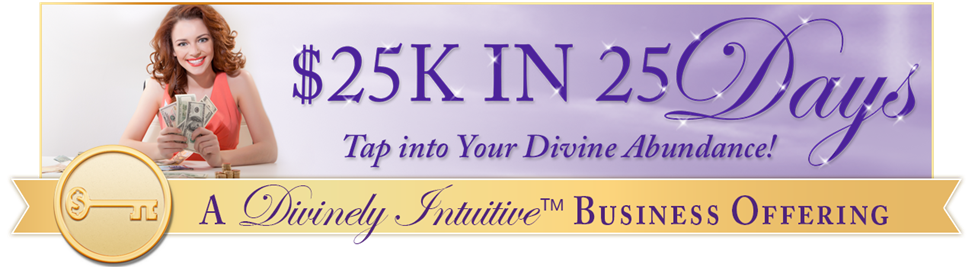 " I don't believe I can actually create what I want!"Day #10 - Tapping Transcript Disclaimer:	This transcript has been edited; however, there may be English or grammatical errors since it is spoken English, as opposed to written English.  Please ignore the errors (or let us know where they are so we can correct them).    Enjoy!Let’s declare our intention…Let’s call in our guides and call in our angels as we begin this tapping today, this sacred tapping that we’re going to do.We thank you for the help that you provide us.Thank you for the opportunities we have here to create what is in our hearts.To clear the path for whatever is in the way of our creating more of what we want.More clients, more money, more business, more abundance, more joy, more freedom.More freedom for our clients, more abundance for them, more joy for them.We are grateful for this opportunity to create more.And we ask and we receive the downloads and the ideas of anything that will support us in doing that, Whether it is a clearing or whether it is a direct download of what action to take next.We receive it with open arms, with open hearts and open mind and we say “Thank you.”And so, it is.Let’s start tapping…Even though I feel like I can’t create what I really, really want,I have no fucking clue how to create what I want.“$25,000 in 25 days? Who the fuck are you kidding, Anne?”“50 grand, 100 grand? Hell, go on and walk if I can create 100 bucks!”“Come on!”“$25,000 in 25 days. Create whatever I want.”“Who the fuck are you kidding?”And even though I believe these somewhere inside of myself,I believe these somewhere inside of myself:“I don’t deserve to have what I want.”“I haven’t worked hard enough for it.”“I haven’t dreamed hard enough for it.”“I haven’t asked enough for it.”“I haven’t done blood, sweat and tears in order to have it.”“Maybe a few tears, no blood and maybe a little bit of sweat.”“I need to do more bucketloads in order to deserve it.”Because someone along the line, someone told me that.And even though that seems to be true in my head, It is so not true in the Divine.It is so not true.Even though I have this belief inside of me, I deeply and completely love and accept myself.I forgive myself for even going there.I know I was programmed.I get it because they were programmed.Because our whole society is programmed.Because nobody really owns the magnificent Divine being that they are, including me.But I’m done with that.I am done with not saying that I can create whatever I want with not believing it, with not feeling it, with not owning it.I am done with that.I’m done with being victim.I am so ready to create what I want and to be able to know that I can create what I want, when the fuck I want it!To say “Yes!” and allow it to come in, to watch it for a win.To watch it just come in when I’m ready.I am so fucking ready for that.So, today, I call it in.Today, I say “Yes!”Today, I stand up tall and I say “I am done!”I’m done with not believing I can have enough.I’m done with not believing I can have abundance.I’m done with not believing I can have what I want.I’m done with not believing I can create it.That I have what it takes,That I can trust when I’m given the direction,That I have enough within me to follow that direction.And that the support will continue to be provided.I am done with believing that that won’t happen.And I’m ready to say “Yes!”I am ready to say “Yes.”I’m ready to allow it in.I’m ready to own that I can do this.And I’m going to own it by starting to look at all the things I’ve created so far.And to stop dismissing it.All those clients in the past, I’ve created them.All the money I’ve experienced in my life, I’ve created that.I have created.I’m an incredible creator.And I co-create with the Divine every single moment of every single day.And today, I create beauty and wonder and joy and abundance in my life.I call it in.I say “Yes” to it.It is here, it is mine, it is now!Thank you, God!I say “Yes!”And I stop saying “I can’t do it.”I stop thinking “That won’t happen for me.”I stop.I will not give over to the dark side.I will not give power to wrong thinking, harmful thinking, Thinking that will tighten me up and put me in a box.And keep me from being free.I will not go there.I deserve better.I deserve better.By golly, I’m going to give it better.Better to myself, better to the world around me.But most of all, better within my own head.I fucking deserve better.I’m done thinking “I can’t.”I’m done thinking “I don’t deserve.”I’m done thinking “Who I am to have that?”I’m strong, I’m powerful, I am co-creator with the Divine.I am Divine.I am Divine!I am Divine.And as such, I can create my reality.I create my reality.I hold on to my vision with every bit of my being.And I say “That is my truth.”“That is my reality.”And if something else is not in alignment with that is not matched up to that,I do not give weight to what is not matched up to it.My vision is having clients, having a full client practice.And if I have few clients or no clients in the moment,I do not give weight to it.I call in my clients.I know they’re there.I’m willing to meet them. I’m willing to connect with them.I call them in.And I say “Yes, thank you. Let’s work together.”“I can help you with that.”“And I know you’re looking for that help.”And I say “Yes, yes, I am. Thank you.”“I’ve been looking for you.”“I’ve been wanting what you have, with what you can help me with.”“Thank you. Yes!”That’s my vision.That’s what I give weight to.That’s where is stand.And that is my truth.That is my truth.And I hold it tightly as tightly as I hold on to my belief that I can create this.I do not give weight to anything that is dissenting from that.Any part of me that says “No, you can’t.”Because I’ll tell you right here, right now, it is safe for me to create what I want.It is safe for me to create what I want. I fucking deserve it and it’s fucking safe!It’s safe for me to create what I want.I say “Yes!”Hell, yes!Fuck, yes!Bring it!I say “Yes” to my vision that is in my heart.And I trust my guidance that directs me how to go, what’s next step to take, who to contact, what to say.It is safe for me to co-create what I want.It’s safe for me to create what I want.And I deserve it.I deserve all the good in my life, all the abundance, all the joy, all the love, all the peace, all the health.I deserve it because I’m a Divine being.This is my truth,This is my truth.This is my truth.And so, it is.Go get your Divine ON!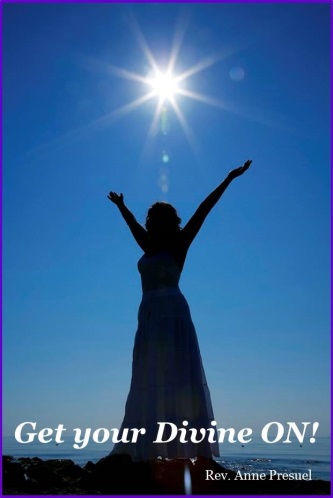 Divine hugs, 																	AnneRev. Anne PresuelYour 6th Sense Guide to a 6-Figure BusinessDivinelyIntuitiveBusiness.com